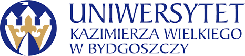 Bydgoszcz, 18.07.2022r.Dotyczy: zamówienia publicznego, prowadzonego w trybie przetargu nieograniczonego na zadanie pn. 
„Dostawa i montaż mebli na potrzeby Uniwersytetu Kazimierza Wielkiego w Bydgoszczy”Numer postępowania: UKW/DZP-281-D-25/2022Informacja z otwarcia ofertDziałając na podstawie art. 222 ust. 5 ustawy z dnia 11 września 2019 r. Prawo zamówień publicznych, zwanej dalej „ustawą”, Zamawiający przekazuje następujące informacje o: nazwach albo imionach i nazwiskach oraz siedzibach lub miejscach prowadzonej działalności gospodarczej albo miejscach zamieszkania wykonawców, których oferty zostały otwarte, cenach lub kosztach zawartych w ofertach:	   Kanclerz UKWmgr Renata Malak„Dostawa i montaż mebli na potrzeby Uniwersytetu Kazimierza Wielkiego w Bydgoszczy”„Dostawa i montaż mebli na potrzeby Uniwersytetu Kazimierza Wielkiego w Bydgoszczy”„Dostawa i montaż mebli na potrzeby Uniwersytetu Kazimierza Wielkiego w Bydgoszczy”„Dostawa i montaż mebli na potrzeby Uniwersytetu Kazimierza Wielkiego w Bydgoszczy”NrNazwa (firma) i adres WykonawcyNazwa kryteriumWartość brutto oferty1.Tronus Polska, Sp. z o.o.,ul. Ordona 2A, 01-237 WarszawaCena bruttocz. 1: 131 696,10 PLNcz. 2: 9 876,90 PLNcz. 3: 41 205,00 PLNcz. 4: 7 995,00 PLNcz. 5: 436 527,00 PLNcz. 6: 101 413,50 PLNcz. 7: 1 168,50 PLN2.ATG, Sp. z o.o., Sp.k.ul. Objazdowa 1, 85-882 BydgoszczCena bruttocz. 1: 76 417,56 PLNcz. 3: 20 186,76 PLNcz. 5: 92 006,46 PLNcz. 6: 33 287,49 PLN3.Studio Kreska Przemysław Ptaszyńskiul. Hutnicza 125, 85-873 BydgoszczCena bruttocz. 1: 68 203,06 PLN4ERGOSYSTEM Sp. J. R. Makuch, M. Wolski, J. Wiatrul. Władysława Jagiełły 34, 02-495 Warszawa  Cena bruttocz. 1: 57 479,13 PLNcz. 6: 26 128,89 PLN5Cezas – Glob Sp. z o.o. ul. Żelazna 2, 10-419 OlsztynCena bruttocz. 1: 57 674,70 PLNcz. 5: 84 842,94 PLNcz. 6: 29 946,81 PLN6KARIAN Sp.j. Jan, Bożena, Andrzej Karwan, Chojęcin Szumul. Warszawska 48, 63-640 BralinCena bruttocz. 1: 47 711,70 PLN7KALL CARRION TRADING Sp. z o. o., Sp. k.Al. Solidarności 75/26, 00-090 WarszawaCena brutto----------------------------------8P.U.P. MEBLOSTAL Michał Baczewicz ul. Traugutta 56, 83-200 Starogard Gdański 83-200Cena bruttocz. 1: 60 024,00 PLNcz. 5: 122 003,70 PLN9ZPH LUMAR Jacek Ogórkiewicz ul. Wierzbowa 3, 85-374 BydgoszczCena bruttocz. 1: 124 950,78 PLN10MOBILIANI Sp. z o.o. ul. K. Szajnochy 14, 85-738 BydgoszczCena bruttocz. 1: 92 341,25 PLN11„Drzewiarz- Bis” Sp.z o.o.ul. Kardynała Wyszyńskiego 46a, 87 – 600 LipnoCena bruttocz. 1: 48 314,40 PLNcz. 2: 4 600,20 PLNcz. 3: 18 523,80 PLNcz. 4: 9 840,00 PLNcz. 5: 84 842,94 PLNcz. 6: 34 599,90 PLNcz. 7: 3 690,00 PLN12Przedsiębiorstwo Zaopatrzenia Szkół „CEZAS” sp. z o.o. Aleja Solidarności 15, 15-751 BiałystokCena bruttocz. 1: 69 932,88 PLNcz. 5: 80 813,46 PLNcz. 6: 32 213,70 PLN